ALLEGATO CIRCOLARE N.91 DEL 18/11/2021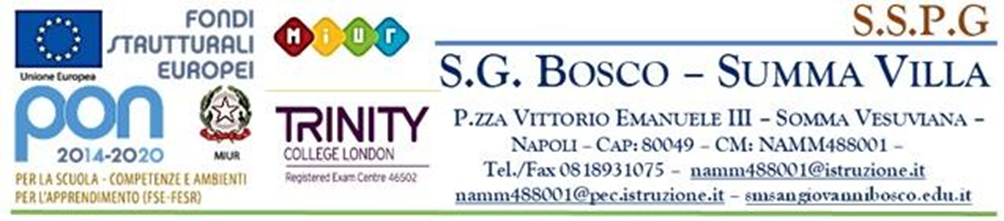 SCHEDA DI PROGETTAZIONE E MONITORAGGIOSEZIONE 1 - PROGETTAZIONE DIDATTICA1.1 Denominazione progetto  [Indicare il Codice, la denominazione e la tipologia dell’azione (progetto; concorso;…etc)].1.2 Responsabile progetto  (Indicare il/i responsabile/i dell’azione).1.3 Enti esterni coinvolti (Indicare gli enti esterni coinvolti, se presenti).1.4 Destinatari: (Indicare i destinatari del progetto).classi:___________________________________n° totale studenti interessati:_________________1.5 Durata (Descrivere l'arco temporale nel quale l’azione si attua, illustrare le fasi operative individuando le attività da svolgere in un anno finanziario separatamente da quelle da svolgere in un altro).    Fasi  	                  Sett.      Ott.	   Nov.	  Dic.    	Gen.	 Feb.	Mar. 	Apr.    Mag.	Giu.Progettazione                …….     …….   …….   ……..   …….    …….    …….     …….    …….    ……Esecuzione 	       …….     …….   …….   ……..   …….    …….    …….     …….    …….    ……		Monitoraggio in itinere …….     …….   …….   ……..   …….    …….    …….     …….    …….    ……Monitoraggio finale       …….     …….   …….   ……..   …….    …….    …….     …….    …….    ……										1.6 Descrizione delle attività (Descrivere l’attività progettuale che si intende realizzare).1.7 Obiettivi del progetto (Descrivere gli obiettivi misurabili che si intendono perseguire, i destinatari a cui si rivolge, le finalità e le metodologie utilizzate. Illustrare eventuali rapporti con altre istituzioni). 1.8 Metodologie (Indicare con una “X” le metodologie che si intendono utilizzare). 1-Didattica laboratoriale su compiti di realtà                      [    ]2-Interventi individualizzati e personalizzati		    [    ]3-Attività integrative – interne ed esterne alla scuola	    [    ]4-Lavoro di gruppo					                [    ]5-Cooperative learning				                [    ]6-Utilizzo delle tecnologie				                [    ]7-Altro (specificare)          			                              [    ]SEZIONE 2 - RISORSE UMANE E STRUMENTALISEZIONE 2 - RISORSE UMANE E STRUMENTALISEZIONE 2 - RISORSE UMANE E STRUMENTALISEZIONE 2 - RISORSE UMANE E STRUMENTALI2.1 - Risorse umane (Indicare i profili di riferimento dei docenti, dei non docenti e dei collaboratori esterni che si prevede di utilizzare. Indicare i nominativi delle persone che ricopriranno ruoli rilevanti). 2.1 - Risorse umane (Indicare i profili di riferimento dei docenti, dei non docenti e dei collaboratori esterni che si prevede di utilizzare. Indicare i nominativi delle persone che ricopriranno ruoli rilevanti). 2.1 - Risorse umane (Indicare i profili di riferimento dei docenti, dei non docenti e dei collaboratori esterni che si prevede di utilizzare. Indicare i nominativi delle persone che ricopriranno ruoli rilevanti). 2.1 - Risorse umane (Indicare i profili di riferimento dei docenti, dei non docenti e dei collaboratori esterni che si prevede di utilizzare. Indicare i nominativi delle persone che ricopriranno ruoli rilevanti). Progettista/organizzatore del progetto ………………………………………………Progettista/organizzatore del progetto ………………………………………………Progettista/organizzatore del progetto ………………………………………………Progettista/organizzatore del progetto ………………………………………………calendarizzazioneprogrammazione attività/ predisposizione materiale occorrentecontatto con enti esternicoordinazione con docenti interni                         coordinazione con esperti esterninel caso di più responsabili specificare il n° totale di ore a personacalendarizzazioneprogrammazione attività/ predisposizione materiale occorrentecontatto con enti esternicoordinazione con docenti interni                         coordinazione con esperti esterninel caso di più responsabili specificare il n° totale di ore a personan° totale ore stimato (a persona)……...n° totale ore stimato (a persona)……...Referenti operativinominativonominativon. oreDocenti interni          Esperto esterno          Assist. AmministrativoCollaboratore scolastico      ……………………………………………………………  ……………………………………………………………  …………………………………………………………… …………………………………………………………… ……………………………………………………………(in caso di esperto esterno verrà successivamente allegata la documentazione del progetto )  ……………………………………………………………  ……………………………………………………………  …………………………………………………………… …………………………………………………………… ……………………………………………………………(in caso di esperto esterno verrà successivamente allegata la documentazione del progetto )  ……………….  ……………….  ……………….  ……………….  ……………….2.2 – BENI E SERVIZI (Indicare le risorse logistiche ed organizzative che si prevede di utilizzare per la realizzazione. Separare gli acquisti da effettuare per anno finanziario).SEZIONE 3 - VALUTAZIONE E MONITORAGGIOSEZIONE 3 - VALUTAZIONE E MONITORAGGIO3.1 - Valutazione (Indicare le principali azioni da compiere considerandone i possibili effetti negativi e positivi a medio e a lungo termine). 3.1 - Valutazione (Indicare le principali azioni da compiere considerandone i possibili effetti negativi e positivi a medio e a lungo termine). Azione prevista : ……………………………………………………………………………………………………………………………………………………………………………………………………………………………………………………Effetti positivi:……………………………………………………………………………………………………………………………………………………………………………………………………………………………………………………Effetti negativi:……………………………………………………………………………………………………………………………………………………………………………………………………………………………………………………Azione prevista : ……………………………………………………………………………………………………………………………………………………………………………………………………………………………………………………Effetti positivi:……………………………………………………………………………………………………………………………………………………………………………………………………………………………………………………Effetti negativi:……………………………………………………………………………………………………………………………………………………………………………………………………………………………………………………3.1.1 - Resoconto del referente del progetto3.1.1 - Resoconto del referente del progettoRealizzazione del progetto:  Secondo        previsione   Parziale    Non realizzatoSe “Parziale” o “Non realizzato” indicare le motivazioni: (quali eventuali cause hanno provocato la modificazione dei tempi programmati) ……………………………………………………………………………………………………………………………………………………………………………………………………………………………………………………………………………………………………………………………………………………………………………………………………………………Se “Parziale” o “Non realizzato” indicare le motivazioni: (quali eventuali cause hanno provocato la modificazione dei tempi programmati) ……………………………………………………………………………………………………………………………………………………………………………………………………………………………………………………………………………………………………………………………………………………………………………………………………………………3.2 - Osservazioni, monitoraggio e valutazioni3.2 - Osservazioni, monitoraggio e valutazioniModalità di verifica del progetto: Osservazioni e percezioni soggettive                               Colloqui informali                                                            Analisi della documentazione prodotta                            Questionari di gradimento (se somministrati)                  Autovalutazione                                                               Altro (specificare)…………………………………….   ………………………………………………………………………………………………………Modalità di verifica del progetto: Osservazioni e percezioni soggettive                               Colloqui informali                                                            Analisi della documentazione prodotta                            Questionari di gradimento (se somministrati)                  Autovalutazione                                                               Altro (specificare)…………………………………….   ………………………………………………………………………………………………………3.2 - Monitoraggio (Il monitoraggio di un processo si differenzia dal monitoraggio degli esiti poiché è finalizzato a rilevare se le azioni previste si stanno svolgendo in modo efficace. La tabella seguente permette di elencare le date di rilevazione delle azioni di monitoraggio con la possibilità di modificare alcuni aspetti della pianificazione).3.2 - Monitoraggio (Il monitoraggio di un processo si differenzia dal monitoraggio degli esiti poiché è finalizzato a rilevare se le azioni previste si stanno svolgendo in modo efficace. La tabella seguente permette di elencare le date di rilevazione delle azioni di monitoraggio con la possibilità di modificare alcuni aspetti della pianificazione).Esempi di indicatori e strumenti di monitoraggio: Miglioramento delle competenze disciplinariAcquisizione di specifiche competenze (indicare quali)  Adesione a percorsi di ricerca/azione Gradimento dell’utenza.Innalzamento della qualità della Scuola Numero di azioni didattiche innovative Numero di alunni partecipanti o classi coinvolte Numero di Azioni attivate rispetto a quelle preventivateProdotti finaliQuestionariOsservazione diretta - Verifiche Autonomia nell’esecuzione della prestazione rispetto al docente, ai compagni, ai sussidi richiesti/necessariData di 
rilevazioneIndicatori di monitoraggio 
del processoStrumenti di misurazioneCriticità rilevateProgressi rilevati